Publicado en Madrid, España  el 24/09/2015 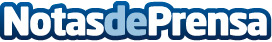 Estrategias Inteligentes para Equipos en el Meridium EMEA APM ForumTanto clientes como expertos en la material hablarán sobre cómo incrementar la seguridad, la disponibilidad, optimizar costes y reducir los fallos de los equipos.Datos de contacto:Beatriz Sánchez635330654Nota de prensa publicada en: https://www.notasdeprensa.es/estrategias-inteligentes-para-equipos-en-el-meridium-emea-apm-forum Categorias: Eventos Software Ciberseguridad Otras Industrias http://www.notasdeprensa.es